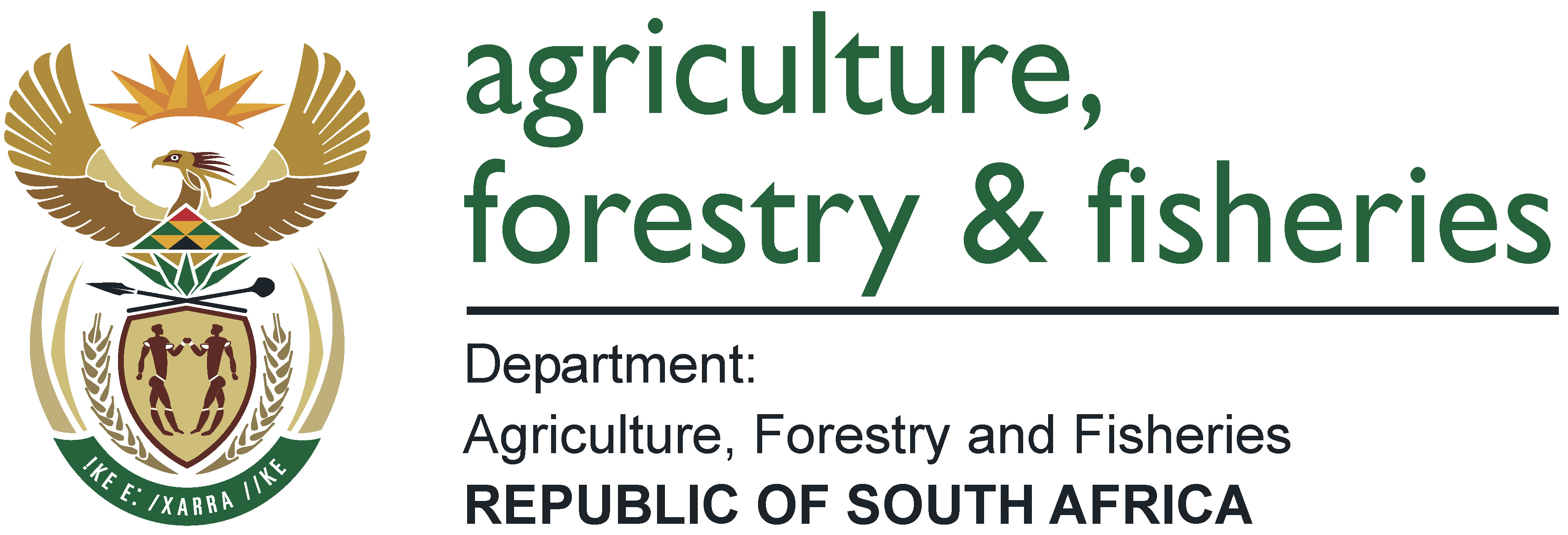 Media Release  						   	              30 August   2018Detection of the Oriental fruit fly (Bactrocera dorsalis) at the Orange River area in the Northern Cape Province The Department of Agriculture, Forestry and Fisheries (DAFF) hereby makes an announcement on the recent detection of the Oriental Fruit Fly (Bactrocera dorsalis) in the Orange River area within the ZF Mgcawu District Municipality in the Northern Cape Province. Several detections of specimens of this pest were reported to DAFF between the last week of February and April 2018, respectively.  These detections were reported at regular intervals between Groblershoop and Upington, including Grootdrink, Karos, Keimoes, Augrabies as well as Kakamas, areas alongside or close to the Orange River.  With citrus and grapes being the main fruit produced in the affected area, these detections pose a serious threat to production of these fruit crops as they are also preferred hosts of the Oriental Fruit Fly. This pest can result in food insecurity, yield reduction, job losses, market restrictions, high production and post-harvest costs, if not effectively controlled. The department together with other affected role players is implementing phytosanitary measures to contain the spread of the pest in the affected area. The affected communities and role-players are requested to co-operate with officials of the department and industry bodies who will be on the ground placing fruit fly traps and/ or Male Annihilation (MAT) blocks/protein bait stations to control the pest. This pest requires implementation of effective orchard/field sanitation and regulation/management of the movement of host material from quarantine (infested) areas to non-quarantine (non-infested) areas.In terms of the phytosanitary measures, infested areas are quarantined in terms of the Agricultural Pests Act, 1983 (Act No. 36 of 1983), Control Measures R.110 of 27 January 1984 as amended.  The affected parties will be served with official orders to restrict movement of host materials from affected areas to non-affected areas; delimiting surveys as well as actions to eradicate the pest will be implemented.Members of the public are advised to not remove the fruit-fly trapping buckets placed along roadsides in production areas and other public areas. Their presence (trapping buckets) is essential to the national exotic fruit fly surveillance programme. People in all provinces producing the host crops of this pest are advised to stay alert and practice the stipulated control measures.All traders and transporters of fruit and vegetables that are hosts of the Oriental fruit fly must apply to the department for a removal permit if fruit from infested areas are removed or destined to be sold in the areas that are free from the Oriental Fruit Fly. International travelers are advised to avoid illegal importation of agricultural commodities into South Africa, because this may lead to the introduction of new pests and diseases, which are expensive and difficult to manage. For media enquiries contact: Mr Steve Galane	Departmental SpokespersonCell: 083 635 7346	E-mail: SteveGAL@daff.gov.za For technical enquiries contact:Mr Jan Hendrik VenterManager: Early Warning SystemsTel.: (012) 319 6384/ 6138E-mail: JanHendrikV@daff.gov.za